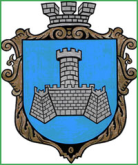 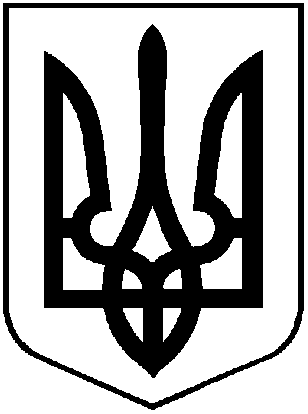 ХМІЛЬНИЦЬКА    МІСЬКА   РАДАВІННИЦЬКОЇ   ОБЛАСТІВИКОНАВЧИЙ   КОМІТЕТ	Від    жовтня  2023 р.                                                                     №____  Про затвердження Плану заходів Відділу культури і туризму Хмільницької  міської   ради з 6 жовтня  по 4 листопада 2023 рокуРозглянувши, поданий Відділом культури і туризму Хмільницької міської ради, План заходів з 6 жовтня  по 4 листопада 2023 року, керуючись ЗУ «Про затвердження Указу Президента України «Про введення воєнного стану в Україні» від 24.02.2022 року №64/2022 (зі змінами) та ЗУ «Про місцеве самоврядування в Україні», виконком міської радиВ И Р І Ш И В:Затвердити План заходів Відділу культури і туризму Хмільницької  міської ради з 6 жовтня  по 4 листопада  2023 року згідно з додатком.Контроль за виконанням цього рішення покласти на заступника міського голови з питань діяльності виконавчих органів міської ради А.В. Сташка, а супровід на начальника Відділу культури і туризму Хмільницької міської ради Ю.С. Цупринюк.       Міський голова                                                  Микола ЮРЧИШИНДодатокдо рішення виконкому міської ради   від ___ жовтня 2023 року №____План заходів Відділу культури і туризму Хмільницької міської радиз 6 жовтня  по 4 листопада 2023 року6 жовтня (п’ятниця)13:30  Відкриття виставки  образотворчого та декоративного мистецтва «З любов'ю до краси»Місце проведення: КЗ "Історичний музей м. Хмільника"15:00 Інформаційна година «Таємниця нашого космосу»Місце проведення: КЗ «Будинок культури» (Центр активності громадян, І поверх)                                                     9 жовтня (понеділок)09:00  Виставка малюнків «Малюємо Перемогу» Місце проведення: КЗ «Хмільницька публічна бібліотека» (відділ обслуговування дітей, ІІ поверх)11:00 Урочистості  з нагоди   Дня художникаМісце проведення: КЗ «Будинок культури» (мала зала, ІІ поверх)11 жовтня (середа)11:00 Заняття з інформаційної грамотності «Дія. Цифрова освіта»                                          Місце проведення: КЗ «Хмільницька публічна бібліотека» (Інтернет-центр,                      І поверх)13 жовтня (п’ятниця)14:00 Мистецький портрет «Раїса Кириченко – берегиня української пісні»  (до 80-річчя від дня народження української співачки)                                                                  Місце проведення: КЗ «Хмільницька публічна бібліотека» (читальний зал, І поверх)15 жовтня (неділя)15:00  Благодійна ярмарка  з нагоди Всесвітнього дня хлібаМісце проведення: Міський парк культури ім. Т.Г. Шевченка  (захід буде проводитись за сприятливих погодних умов)                                                   16 жовтня (понеділок)15:00 Ігри-експерименти «Дізнайся. Відгадай. Обчисли»Місце проведення: КЗ «Хмільницька публічна бібліотека» (відділ обслуговування дітей, ІІ поверх)                                                    20 жовтня   (п’ятниця)12:00 Ігрова програма «Я і моє здоров’я» (до Всесвітнього дня миття рук)Місце проведення: КЗ «Бібліотека для дорослих» (відділ обслуговування дітей,     ІІ поверх)    24 жовтня  (вівторок)12:00 Пізнавальна бесіда «Птахи нашої планети»Місце проведення: КЗ «Бібліотека для дорослих» (відділ обслуговування дітей,     ІІ поверх)    26 жовтня (четвер)14:00 Історичний екскурс «Книга пам’яті України розповідає» (до Дня визволення України від німецьких загарбників) Місце проведення: КЗ «Хмільницька публічна бібліотека»  (абонемент для дорослих, І поверх)27 жовтня (п’ятниця)15:00 Благодійний захід від учасників студій при КЗ «Будинок культури» «Дякуємо воїне за мирне небо»Місце проведення: Міський парк культури ім. Т.Г. Шевченка  (захід буде проводитись за сприятливих погодних умов) 28 жовтня (субота)10:00  Покладання квітів з нагоди Дня визволення України від нацистських загарбниківМісце проведення: Меморіал загиблим воїнам-хмільничанам, які загинули у Другій Світовій Війні                                                 31 жовтня  (вівторок) 14:30  Інформаційний калейдоскоп «Об’єднана Європа – шлях до об’єднаного світу» в рамках засідання євро клубу «Європлюс» (до Дня народження Європейського Союзу)    Місце проведення: КЗ «Бібліотека для дорослих»  (абонемент для юнацтва, І поверх)                                             3 листопада (п’ятниця)12:00 Подорож до джерел рідної мови «Мандрівка в країну Писемності»(до Дня української писемності та мови)Місце проведення: КЗ «Хмільницька публічна бібліотека» (відділ обслуговування дітей, ІІ поверх)     Керуючий справамивиконавчого комітетуміської ради                                                                          Сергій МАТАШ